Возможности артпедагогики в формировании нравственных качеств младших школьниковДерди Надежда Викторовна, педагог-психолог, преподаватель детской школы искусствг. Красновишерск Пермского краяВ соответствии с Концепцией духовно-нравственного развития и воспитания личности гражданина России федеральных государственных стандартов второго поколения, высшей  целью образования  становится образ человека высоконравственного, творческого, компетентного в духовных и культурных традициях российского народа,   принимающего судьбу Отечества, осознающего ответственность за настоящее и будущее своей страны. Возникает необходимость  усвоения и  принятия учащимися базовых национальных ценностей: патриотизма, социальной солидарности, гражданственности, семейных ценностей, труда и творчества, науки, традиционных российских религий,  искусства  и литературы, природы, человечества. Являясь  основой  уклада школьной жизни,  они определяют всю урочную, внеурочную, внешкольную деятельность и  семейное воспитание  как целостное культурно-воспитательное пространство.В настоящее время система базовых национальных ценностей находит свое воплощение в  распространении кадетского движения. Цели и задачи создания кадетских классов эффективно способствуют   воспитанию патриотизма, привитию духовно-нравственных ценностей и идеалов, общей культуры, трудолюбия, дисциплинированности.  В данной статье описывается опыт работы за текущий год по духовно-нравственному воспитанию во внеурочной деятельности  учащихся кадетского первого класса МСОШ №8 города Красновишерска Пермского  края. Такой  формой организации внеурочной деятельности  в кадетском классе стала творческая мастерская «АртИндиго». В основу работы  легла система развития нравственных норм арт-терапетическими средствами через творческую и психопрофилактическую  деятельность, гармонизацию процессов личностного роста,  позитивного опыта социального взаимодействия. Педагогические основы арт-терапии соответствуют требованиям современного образования и являются перспективной инновацией. Технология спонтанного творчества обладает развивающим эффектом, создает уникальную возможность сформировать нравственный «внутренний» мир человека. В условиях нашей творческой мастерской реализуется задача формирования личности воспитанника-кадета, через усвоение этических и нравственных норм, воспитания патриотизма, приобщения к культурным ценностям и традициям народа. Хочется отметить, что  в настоящее время  отсутствует точное определение  деятельности, использующей искусство в целях решения задач воспитания, обучения и развития. Многие современные педагоги и психологи, такие как  Лебедева Л.Д., Киселева Т.Ю.,  Е.А.Медведева считают, что речь идет о применении  в педагогической практике арт-терапевтических методов. Однако, против использования термина  «арт-терапия» в качестве  развивающего и  воспитательного педагогического средства активно выступает председатель РОО «Арт-терапевтическая ассоциация», вице-президент секции искусства и психиатрии Всемирной психиатрической ассоциации Копытин А.И., ссылаясь на его терапевтическую, коррекционную направленность. Исходя из этого, нам  было важно определить следующие моменты собственной практики. Во-первых, мы обращаемся к  средствам искусства для решения педагогических  и психологических задач воспитания и развития, не преследуя при этом специальных целей художественного образования,  психотерапевтических и психокоррекционных целей, используя термин  «арт-педагогика». Во-вторых,  в  предложенном материале представлены  характерные для арт-терапевтической деятельности  компоненты, которые способствуют решению задач духовно-нравственного воспитания:  музыкотератия, изотерапия, сказкотеапия и др.Первый год работы творческой мастерской «АртИндиго» рассматривается нами как  вводная часть нравственного просвещения воспитанников на уровне формирования первичных представлений о нравственности в рамках освоения понятий «добро и зло», «правда и ложь», «честь и бесчестье», а также изучение  и усвоение обязательных правил поведения  кадета. Таблица 1Задачи духовно-нравственного воспитания и способы их реализации в творческой деятельности Работа арт-педагогической мастерской строилась по нескольким направлениям: 1) Культурно-творческое направление раскрывалось через приобщение детей к культуре и искусству. Воздействие музыки содействовало получению эмоционального отклика у воспитанников. На занятиях слушали классическую, патриотическую, релаксирующую музыку. Для  расширения кругозора, воспитания чувства прекрасного демонстрировались произведения изобразительного искусства разных эпох и стилей.  Занятия способствовали  созданию эмоционально-благоприятной  атмосферы, ситуации  успеха, возникновению радостных эмоций. Нравственные ориентиры, ответы на многие жизненные вопросы,  кадеты находили в литературных источниках.  В течение года они познакомились с творчеством писателей Пермского края  и известных детских писателей, с книжной иллюстрацией детских художников – анималистов Е.М.Рачёва, В.Г.Сутеева, Е.,И. Чарушина  и др.,  а также с творчеством местных писателей и художников.  Беседы и высказывания учащихся помогали закреплять  знания о способах поведения, выражать своё отношение,  к ситуациям соблюдения или несоблюдения моральных норм.  Особый эмоциональный отклик  вызвала работа с образами животных, что способствовало  усвоению  понятий доброта, милосердие, забота, бережное отношение к природе,  пониманию, что такое    нежность, отзывчивость, чувствительность, верность, ответственность. Проявляя творческую активность,  первоклассники  с удовольствием участвовали  в различных конкурсах. В конце года была организована выставка творческих работ мастерской «АртИндиго», которая вызвала живой интерес у окружающих, проведен открытый урок, где дети рассуждали  и рисовали на тему добра и зла. (Приложение 1) 2) Патриотическое направление ориентировано на воспитание верности Родине,  уважения к национальным традициям народов России, толерантности. Здесь мы обратились к возможностям сказкотерапии,  введя в качестве главного героя  стойкого оловянного солдатика, который попадал в ситуации нравственного выбора. Кадеты изготовили бумажную куклу солдатика, играли ею  на занятиях, незаметно для себя отожествляли свои переживания с выдуманными историями своего героя. Мы смогли затронуть такие сложные темы как «Любовь к Родине»,   «Смелость, храбрость, мужество», «Что такое противоположности и зачем они существуют», «Честь мундира», «Мои пожелания городу, стране, миру», «Я выбираю…» и др. Дети усваивали жизнеутверждающий настрой сказок и передавали свои мысли в творческих работах. (Приложение 2)3) Духовно-нравственное воспитание детей не будет успешным, если в него не вовлечена семья, поэтому направление семейного воспитания реализовывалось через организацию совместных арт-педагогических занятий  и родительских собраний. (Приложение 3)4) Оздоровительный эффект арт-педагогических технологий раскрывался в здоровьесберегающем  направлении.  Обязательным являлось использование  элементов телесно-ориентированной  терапии, танцевальных движений, дыхательных упражнений. Положительные эмоции, раскрепощение способствовало оздоровлению, повышению уровня адаптации к условиям школьно жизни, воспитанию культуры здорового образа жизни. (Приложение 4)Из бесед с родителями и учителями, а также по  собственным наблюдениям,  за год работы арт-терапевтической мастерской мы имеем определенную  положительную динамику развития нравственных качеств учеников первого класса.  Во-первых, происходит насыщение детей нравственной информацией, улучшилось понимание нравственных норм и понятий, появилось умение пользоваться нравственными суждениями, сформировалась способность к осуществлению теоретического выбора нравственных способов поведения. Во-вторых,  в отношениях между детьми появились нравственные мотивы поступков и действий, отношений к своим обязанностям,  атмосфера доброжелательности, товарищества.  В-третьих, у детей отмечается уверенность в своих силах,  душевное равновесие, позитивный эмоциональный настрой,  вера в возможность преодоления трудностей.  Для подтверждения наших наблюдений мы обратились к данным психологического исследования  учебной мотивации, и самооценки первоклассников. (Приложение 5). Мы можем сделать вывод о том, что  обращение к арт-педагогике раскрывает новые грани нравственного развития как психолого-педагогической поддержки  личности ребенка,  где различные виды деятельности наполнены этическими и моральными смыслами и служат ему в его  саморазвитии. Творческая деятельность  усиливает внимание к чувствам, дает возможность для самовыражения и самопознания, выступает как способ постижения окружающей действительности, моделирования взаимоотношений.  Организуя культурно-образовательное пространство ребенка, с детства наполняя его духовным содержанием, мы можем повлиять на нравственное становление  его внутреннего «я», сформировать творческие проявления и сделать этот процесс целенаправленным. Использование возможностей арт-педагогики как современной технологии развития, основанной на интеграции искусства и творчества, психологии, педагогики  в целях нравственного становления отвечает требованиям времени. Библиографический список1.Копытин А.И. Основы арттерапии. СПб.: Изд-во «Лань», 1999. - 256 с.2.Неменский Б.М. Мудрость красоты. М.: Просвещение, 1987. - 253с.3.Лебедева, Л.Д. Педагогические основы арт-терапии / Л.Д.Лебедева. – Спб.: ЛОИРО, 2000. – 200с. 4.Практикум по арт-терапии / Под ред. А.И. Копытина. СПб. и др.: Питер, 2000. - 443 с.5.http://ru.wikipedia.org6.http://nsportal.ru/gp/sukhomlinskii-v-o-vospitanii7.http://www.psychologos.ru8. http://www.science-education.ru/Приложение 1Культурно-творческое направление Выставка творческих работ мастерской «АртИндиго», размещенная в классе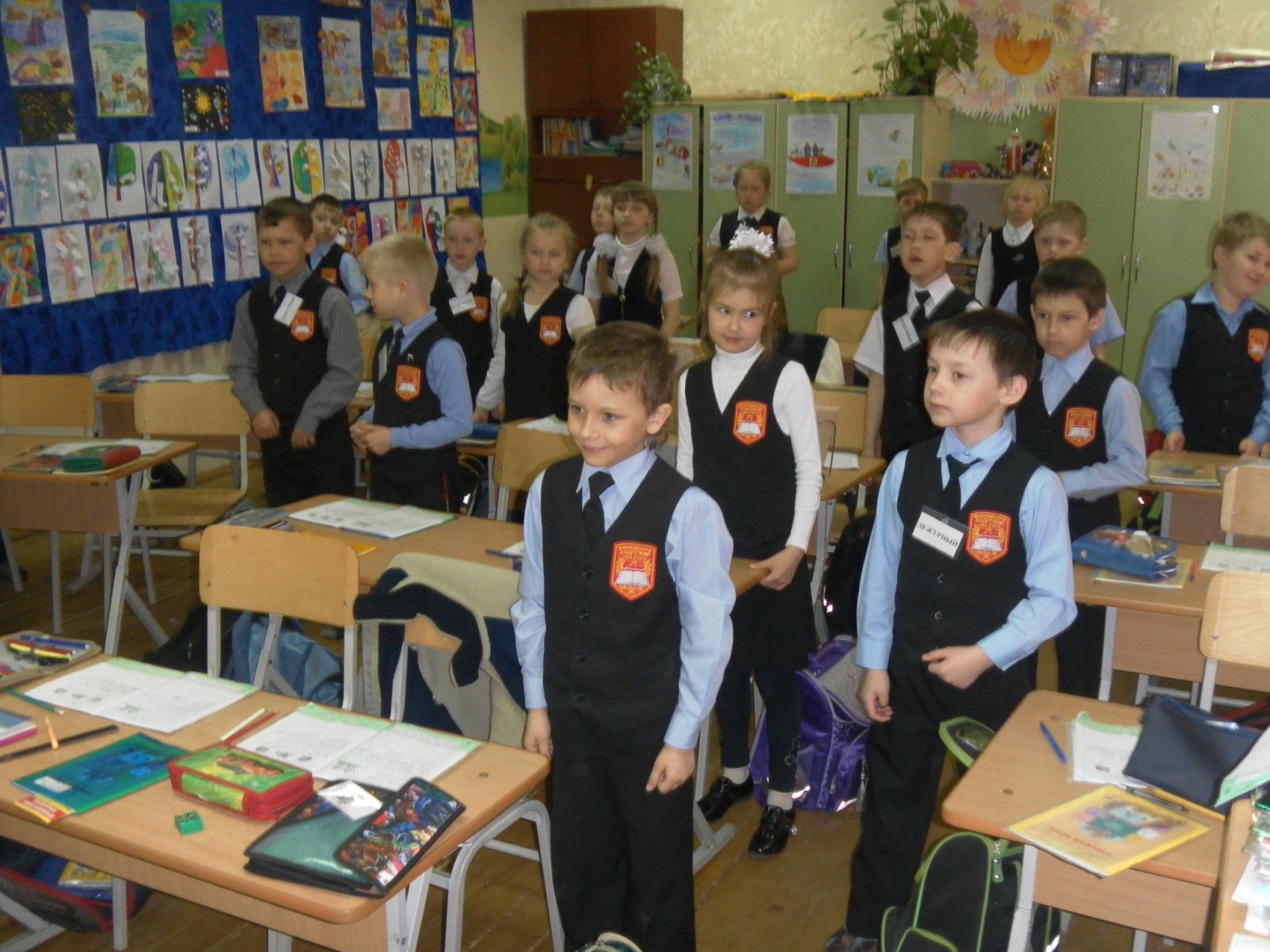 Приложение 2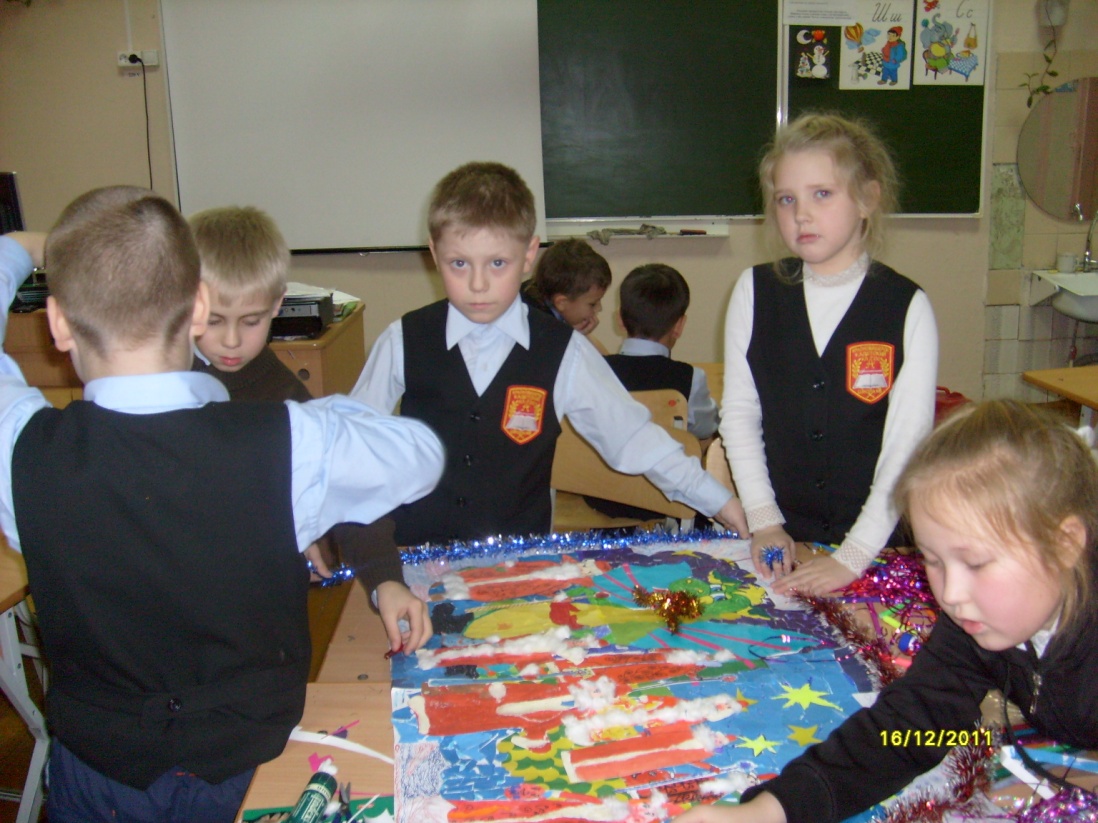 Патриотическое направление. Сказкотерапия по мотивам  истории о стойком  оловянном  солдатике.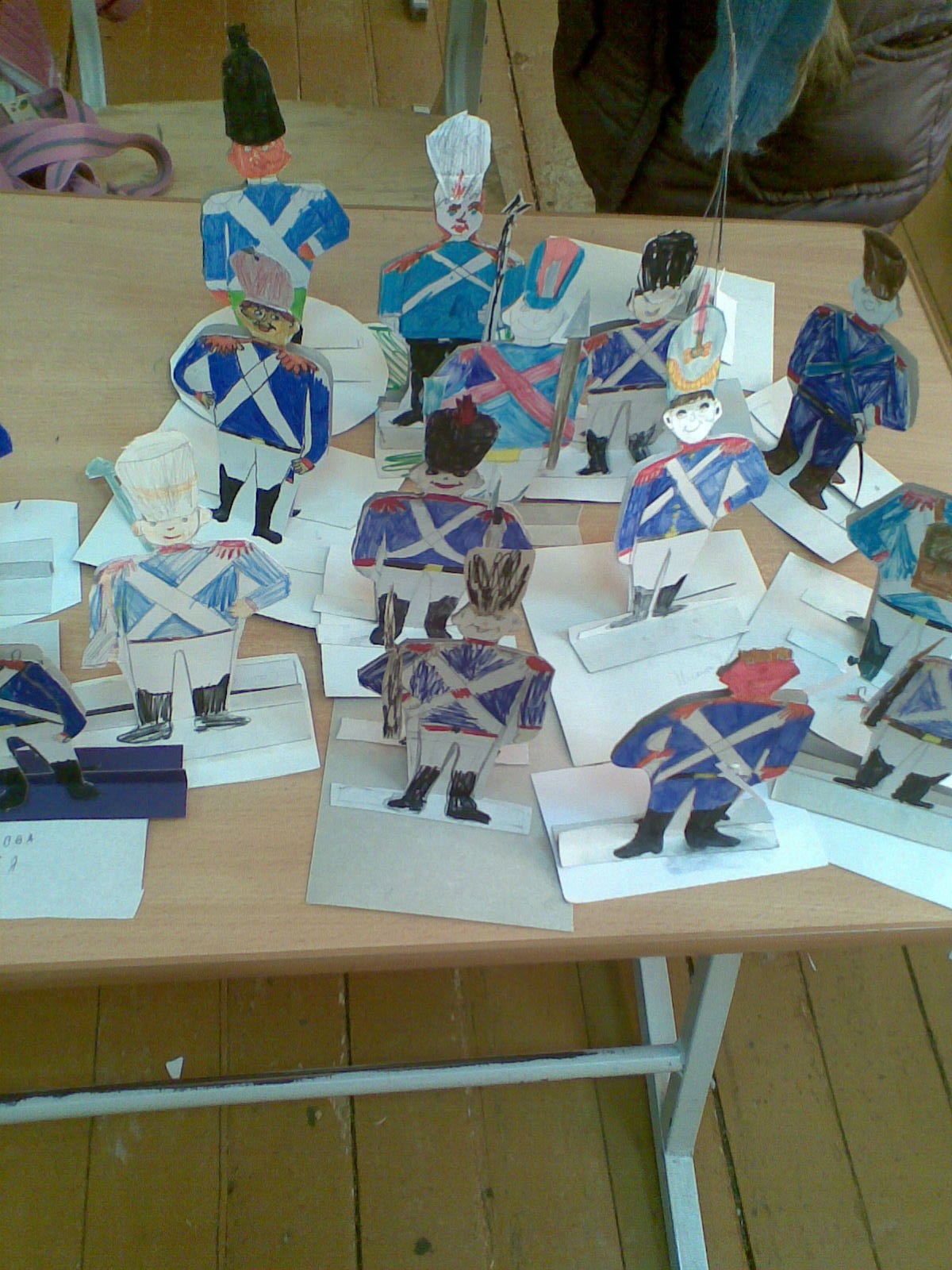 Приложение 3Семейное воспитание. Совместное детско-родительское собрание в детской библиотеке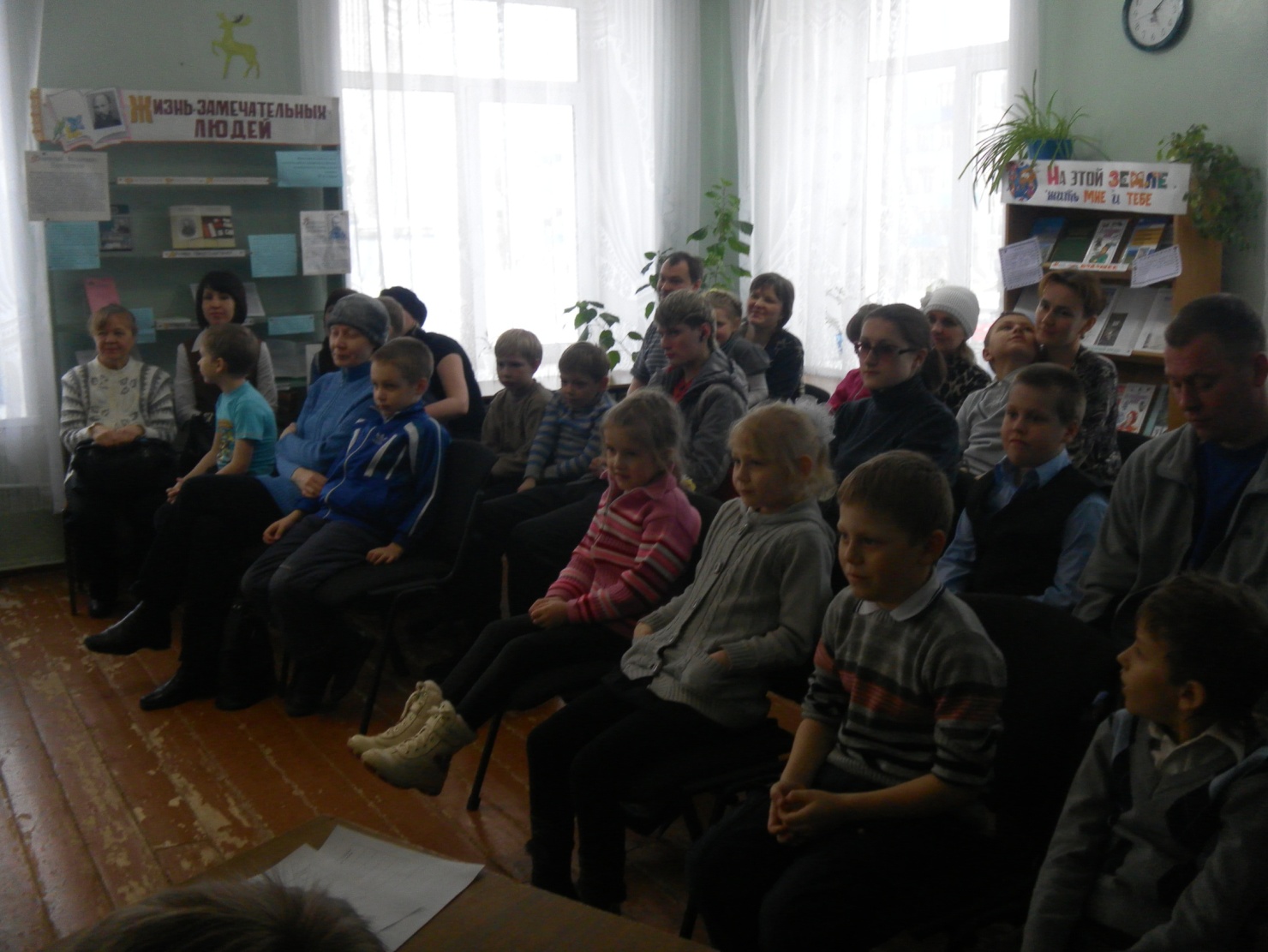 Приложение 4Здоровьесберегающее  направление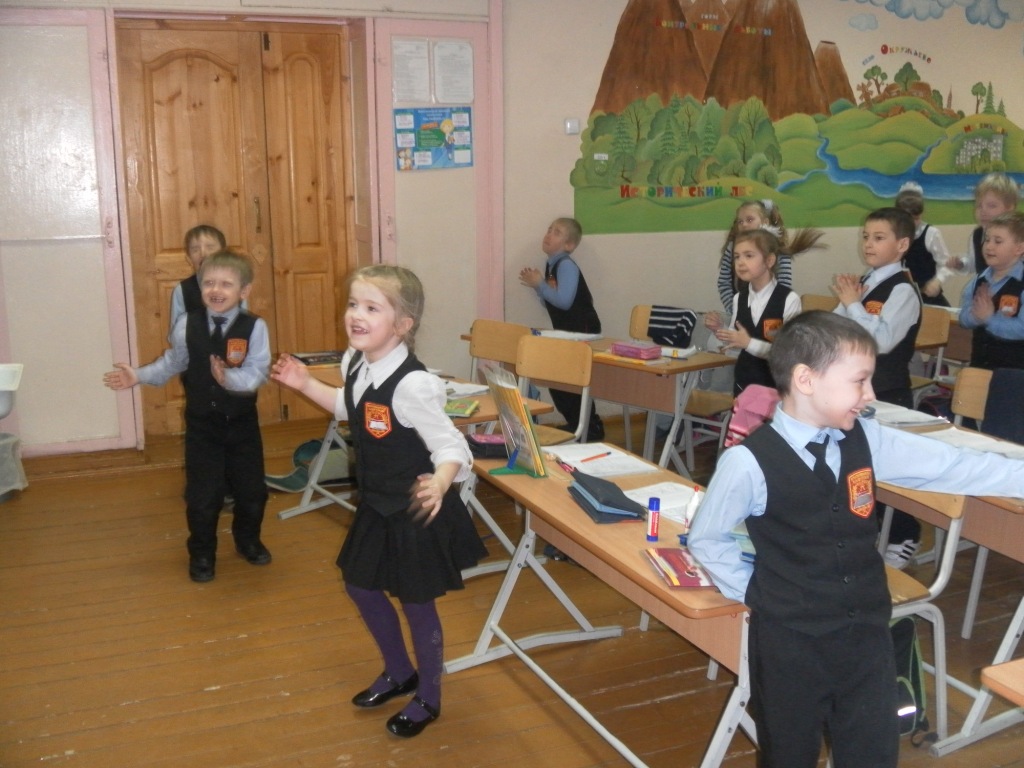 Приложение 5Данные психологического исследования  учебной мотивации учащихся первого «А» классаДанные психологического исследования  самооценки учащихся первого «А» классаЗадачи духовно-нравственного воспитанияСпособы  их реализации в творческой деятельностиСпособствовать обретению    душевного равновесия.Активизация и стабилизация  психоэмоционального состоянияРазвивать умение преодолевать трудности в   жизни и недостатков в себе самом, осознавать свои возможности.Снятие внутренних зажимов,  раскрепощение,  свободное  самовыражение. Формирование положительной самооценки,  оптимистического мироощущения.Воспитывать интерес к окружающему миру, развивать кругозор. Побуждать к  творчеству, как способности видеть, соприкасаться, взаимодействовать   с окружающим миром.Формирование положительной мотивации к творческой деятельности, развитие фантазии.Воспитывать трудолюбие, веру в свои силы.Осознание возможностей творческого  преобразования  и создания чего-либо нового, необычного.Способствовать воспитанию чувства  доброжелательности, уважения, заботы, отзывчивости, чуткости, внимательности, чувства коллективизма, взаимопомощи,  справедливости, дружбы.Развитие коммуникативных навыков межличностных взаимоотношений,    активного группового  взаимодействия. Приобретение опыта конструктивного общенияСпособствовать  воспитанию человеческого достоинства, товарищества, поддержки, честности, непримиримости к насилию, праздности, лени, грубости.Соотнесение своих интересов и их возможных последствий с интересами других людей.Воспитывать любовь к человеку, к семье  и её традициям. Способствовать воспитанию терпения, верности, долга и ответственности, гуманности и патриотизма.Признание ценности, уникальности личности другого человека, заботы о нем, его чувствах, переживаниях.Уровень школьной мотивации (Анкета Лускановой Н.Г.) На начало годаНа конец годаВысокий уровень школьной мотивации62 %59%Нормальная школьная  мотивация20%27%Положительное отношение к школе11%10%Низкая школьная  мотивация5%3%Негативное отношение к школе2%1%Самооценка («Лесенка» Щур В.Г.)На начало годаНа конец годаАдекватная22%38%Завышенная76%62%Заниженная2%0%Неустойчивая0%0%